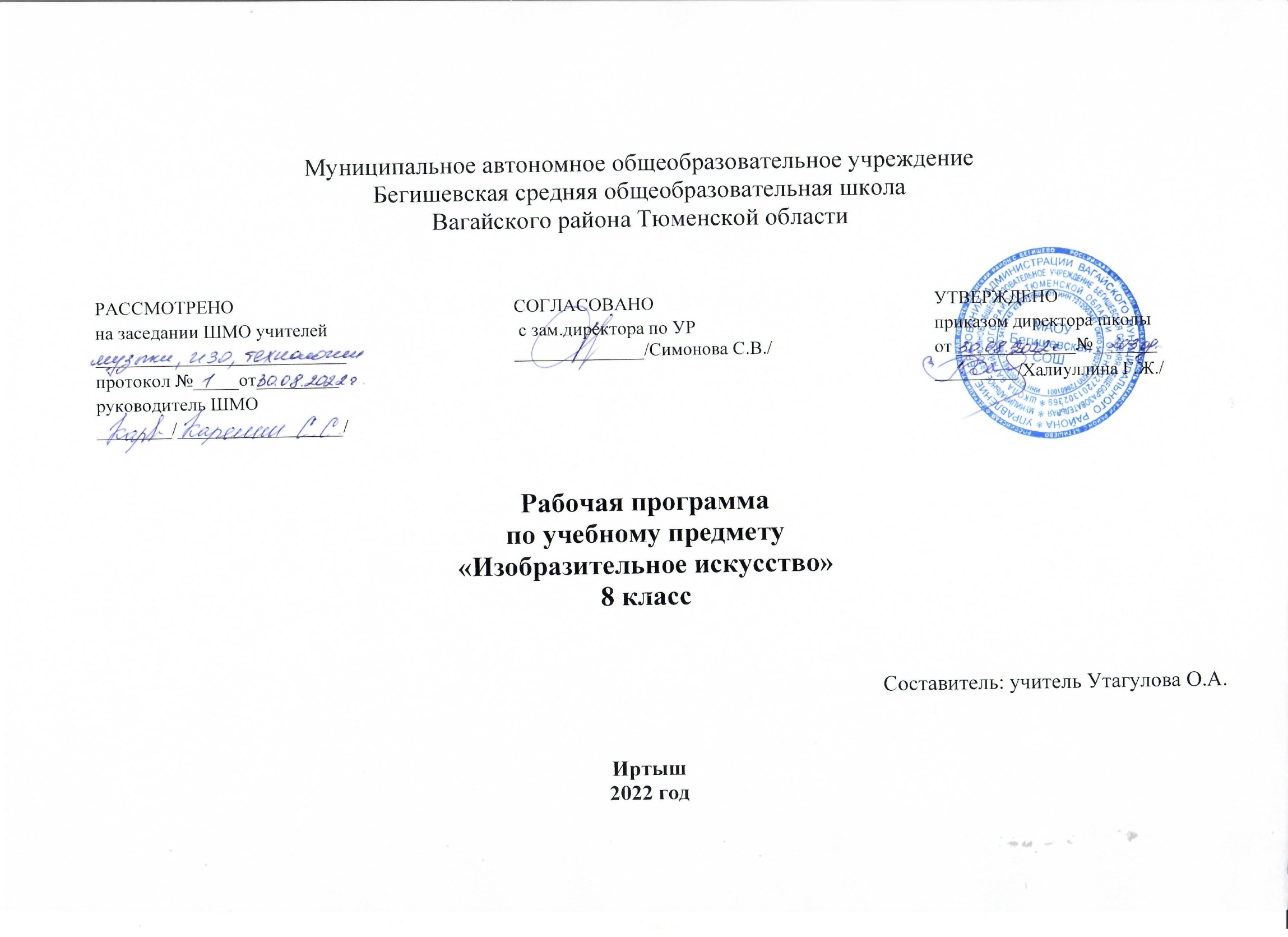 Планируемые результаты освоения учебного предмета «Изобразительное искусство»В результате освоения курса изобразительное искусство 8 класса учащиеся должны овладеть следующими знаниями, умениями, навыками.Согласно поставленным целям, по окончании изучения изобразительного искусства в 8 классе ожидаются следующие результаты:I. Личностные- развитое эстетическое чувство, проявляющее себя в эмоционально-ценностном отношении к искусству и жизни;- реализация творческого потенциала в процессе коллективной (или индивидуальной) художественно-эстетической деятельности при воплощении (создании) художественных образов;- оценка и самооценка художественно-творческих возможностей; умение вести диалог, аргументировать свою позицию.- аккумулировать, создавать и транслировать ценности искусства и культуры (обогащая свой личный опыт эмоциями и переживаниями, связанными с восприятием, исполнением произведений искусства); чувствовать и понимать свою сопричастность окружающему миру;- использовать коммуникативные качества искусства; действовать самостоятельно при индивидуальном исполнении учебных и творческих задач и работать в проектном режиме, взаимодействуя с другими людьми в достижении общих целей; проявлять толерантность в совместной деятельности;- участвовать в художественной жизни класса, школы, и др.; анализировать и оценивать процесс и результаты собственной деятельности и соотносить их с поставленной задачей.II. Метапредметные (включают освоенные учащимися УУД: познавательные, регулятивные, коммуникативные)- сравнение, анализ, обобщение, установление связей и отношений между явлениями культуры;- работа с разными источниками информации, стремление к самостоятельному общению с искусством и художественному самообразованию;- культурно-познавательная, коммуникативная и социально-эстетическая компетентности.Выпускники научатся:- ориентироваться в культурном многообразии окружающей действительности, наблюдать за разнообразными явлениями жизни и искусства в учебной и внеурочной деятельности, различать истинные и ложные ценности;- организовывать свою творческую деятельность, определять ее цели и задачи, выбирать и применять на практике способы достижения;- мыслить образами, проводить сравнения и обобщения, выделять отдельные свойства и качества целостного явления;- воспринимать эстетические ценности, высказывать мнение о достоинствах произведений высокого и массового искусства, видеть ассоциативные связи и осознавать их роль в творческой и исполнительской деятельности.А так же к метапредметным результатам относится перечень умений, проверяемых в рамках выполнения комплексной работы на межпредметной основе в 8 классе.Поиск информации и понимание прочитанного.Определять главную тему, общую цель или назначение текста. Формулировать тезис, выражающий общий смысл текста.Выбирать из текста или придумать заголовок, соответствующий содержанию и общему смыслу текста.Предвосхищать содержание предметного плана текста по заголовку и с опорой на предыдущий опыт.Объяснять порядок частей / инструкций, содержащихся в тексте.Сопоставлять основные текстовые и внетекстовые компоненты: обнаруживать соответствие между частью текста и его общей идеей, сформулированной вопросом, объяснять назначение карты, рисунка, пояснять части графика или таблицы и т.д.Находить в тексте требуемую информацию (пробегать текст глазами, определять его основные элементы, сопоставлять формы выражения информации в запросе и в самом тексте, устанавливать, являются ли они тождественными или синонимическими, находить необходимую единицу информации в тексте).Ставить перед собой цель чтения, направляя внимание на полезную в данный момент информацию.Выделять не только главную, но и избыточную информацию.Прогнозировать последовательность изложения идей текста.Сопоставлять разные точки зрения и разные источники информации по заданной теме.Выполнять смысловое свёртывание выделенных фактов и мыслей.Формировать на основе текста систему аргументов (доводов) для обоснования определённой позиции.Работа с текстом: преобразование и интерпретация информации.Преобразовывать текст, используя новые формы представления информации: изображения, формулы, графики, диаграммы, таблицы (в том числе динамические, электронные, в частности в практических задачах), переходить от одного представления данных к другому.Сравнивать и противопоставлять заключённую в тексте информацию разного характера.Обнаруживать в тексте доводы в подтверждение выдвинутых тезисов.Делать выводы из сформулированных посылок.Работа с текстом: оценка информации.Связывать информацию, обнаруженную в тексте, со знаниями из других источников.Откликаться на форму текста: оценивать не только содержание текста, но и его форму, а в целом – мастерство его исполнения.На основе имеющихся знаний, жизненного опыта подвергать сомнению достоверность имеющейся информации, обнаруживать недостоверность получаемой информации, пробелы в информации и находить пути восполнения этих пробелов.В процессе работы с одним или несколькими источниками выявлять содержащуюся в них противоречивую, конфликтную информацию.Регулятивные универсальные учебные действия.Осуществлять целеполагание, постановку новых целей, преобразование практической задачи в познавательную.Самостоятельно анализировать условия достижения цели на основе учёта выделенных ориентиров действия в новом учебном материале.Планировать пути достижения целей. Устанавливать целевые приоритеты.Осуществлять констатирующий и предвосхищающий контроль по результату и по способу действия; актуальный контроль на уровне произвольного внимания.Адекватно самостоятельно оценивать правильность выполнения действия и вносить необходимые коррективы в исполнение, как в конце действия, так и по ходу его реализации.                                                                    Использовать основы прогнозирования как предвидения будущих событий и развития процесса.Познавательные универсальные учебные действия.Устанавливать причинно-следственные связи.Осуществлять логическую операцию установления родовидовых отношений, ограничение понятия.Обобщать понятия - осуществлять логическую операцию перехода от видовых признаков к родовому понятию, от понятия с меньшим объёмом к понятию с большим объёмом.Осуществлять сравнение, сериацию и классификацию, самостоятельно выбирая основания и критерии для указанных логических операций.Строить классификацию на основе дихотомического деления (на основе отрицания).Строить логическое рассуждение, включающее установление причинно-следственных связей.Объяснять явления, процессы, связи и отношения, выявляемые в ходе исследования.III.ПредметныеКоммуникативные уменияРоль искусства и художественной деятельности в жизни человека и обществаУченик научится:• понимать роль и место искусства в развитии культуры, ориентироваться в связях искусства с наукой и религией;• осознавать потенциал искусства в познании мира, в формировании отношения к человеку, природным и социальным явлениям;• понимать роль искусства в создании материальной среды обитания человека;• осознавать главные темы искусства и, обращаясь к ним в собственной художественно-творческой деятельности, создавать выразительные образы.Ученик получит возможность научиться:• выделять и анализировать авторскую концепцию художественного образа в произведении искусства;• определять эстетические категории «прекрасное» и «безобразное», «комическое» и «трагическое» и др. в произведениях пластических искусств и использовать эти знания на практике;• различать произведения разных эпох, художественных стилей;• различать работы великих мастеров по художественной манере (по манере письма).Духовно-нравственные проблемы жизни и искусстваУченик научится:• понимать связи искусства с всемирной историей и историей Отечества;• осознавать роль искусства в формировании мировоззрения, в развитии религиозных представлений и в передаче духовно-нравственного опыта поколений;• осмысливать на основе произведений искусства морально-нравственную позицию автора и давать ей оценку, соотнося с собственной позицией;• передавать в собственной художественной деятельности красоту мира, выражать своё отношение к негативным явлениям жизни и искусства;• осознавать важность сохранения художественных ценностей для последующих поколений, роль художественных музеев в жизни страны, края, города.Ученик получит возможность научиться:• понимать гражданское подвижничество художника в выявлении положительных и отрицательных сторон жизни в художественном образе;• осознавать необходимость развитого эстетического вкуса в жизни современного человека;• понимать специфику ориентированности отечественного искусства на приоритет этического над эстетическим.Язык пластических искусств и художественный образУченик научится:• эмоционально-ценностно относиться к природе, человеку, обществу; различать и передавать в художественно-творческой деятельности характер, эмоциональные состояния и своё отношение к ним средствами художественного языка;• понимать роль художественного образа и понятия «выразительность» в искусстве;• создавать композиции на заданную тему на плоскости и в пространстве, используя выразительные средства изобразительного искусства: композицию, форму, ритм, линию, цвет, объём, фактуру; различные художественные материалы для воплощения собственного художественно-творческого замысла в живописи, скульптуре, графике;• создавать средствами живописи, графики, скульптуры, декоративно-прикладного искусства образ человека: передавать на плоскости и в объёме пропорции лица, фигуры, характерные черты внешнего облика, одежды, украшений человека;• наблюдать, сравнивать, сопоставлять и анализировать геометрическую форму предмета; изображать предметы различной формы; использовать простые формы для создания выразительных образов в живописи, скульптуре, графике, художественном конструировании;• использовать декоративные элементы, геометрические, растительные узоры для украшения изделий и предметов быта, ритм и стилизацию форм для создания орнамента; передавать в собственной художественно-творческой деятельности специфику стилистики произведений народных художественных промыслов в России (с учётом местных условий).Ученик получит возможность научиться:• анализировать и высказывать суждение о своей творческой работе и работе одноклассников;• понимать и использовать в художественной работе материалы и средства художественной выразительности, соответствующие замыслу;•  анализировать средства выразительности, используемые художниками, скульпторами, архитекторами, дизайнерами для создания художественного образа.Виды и жанры изобразительного искусстваУченик научится:• различать виды изобразительного искусства (рисунок, живопись, скульптура, художественное конструирование и дизайн, декоративно-прикладное искусство) и участвовать в художественно-творческой деятельности, используя различные художественные материалы и приёмы работы с ними для передачи собственного замысла;• различать виды декоративно-прикладных искусств, понимать их специфику;• различать жанры изобразительного искусства (портрет, пейзаж, натюрморт, бытовой, исторический, батальный жанры) и участвовать в художественно-творческой деятельности, используя различные художественные материалы и приёмы работы с ними для передачи собственного замысла.Ученик получит возможность научиться:• определять шедевры национального и мирового изобразительного искусства;• понимать историческую ретроспективу становления жанров пластических искусств.Изобразительная природа фотографии, театра, киноУченик научится:• определять жанры и особенности художественной фотографии, её отличие от картины и нехудожественной фотографии;• понимать особенности визуального художественного образа в театре и кино;• применять полученные знания при создании декораций, костюмов и грима для школьного спектакля (при наличии в школе технических возможностей — для школьного фильма);• применять компьютерные технологии в собственной художественно-творческой деятельности (PowerPoint, Photoshop и др.).Ученик получит возможность научиться:• использовать средства художественной выразительности в собственных фотоработах;• применять в работе над цифровой фотографией технические средства Photoshop;• понимать и анализировать выразительность и соответствие авторскому замыслу сценографии, костюмов, грима после просмотра спектакля;• понимать и анализировать раскадровку, реквизит, костюмы и грим после просмотра художественного фильма.Содержание учебного предмета по изобразительному искусству в 8 классе.                                                 «Изобразительное искусство в театре, кино, на телевидении».Художник и искусство театра. Роль изображения в синтетических искусствах (8ч)Образная сила искусства. Изображение в театре и кино.- 1 часСпецифика изображения в произведениях театрального и экранного искусства. Жанровое многообразие театральных спектаклей.Театральное искусство и художник. Правда и магия театра -1 часАктер – основа театрального искусства. Сценография – элемент  единого образа спектакля. Устройство сцены и принципы  театрального макетирования.Сценография  - особый вид художественного творчества. Безграничное  пространство сцены.-1 часРазличия в творчестве сценографа и художника – живописца. Основные задачи театрального художника. Типы декорационного оформления спектакля.Сценография искусство и производство.- 1 часЭтапы и формы работы театрального художника. Элементы декорационного оформления сцены.Костюм, грим и маска , или магическое « если бы».Тайны актерского перевоплощения.-1 часОбразность и условность театрального костюма. Отличия бытового костюма , грима, прически от сценического.Костюм – средство характеристики персонажа.Художник в театре кукол. Привет от Карабаса – Барабаса – 2 часаВедущая роль художника кукольного спектакля как соавтора актера в создании образа персонажа. Виды театра кукол. Технологии создания простейших кукол.Спектакль – от замысла к воплощению. Третий звонок.- 1 часАнализ этапов создания театральной постановки. Важнейшая роль зрителя. Многофункциональность  современных сценических зрелищ.Эстафета искусств: от рисунка к фотографии. Эволюция изобразительных искусств и технологий .- 8 часовФотография – взгляд сохраненный навсегда. Фотография  - новое изображение реальности.-1 часСтановление фотографии как искусства. Искусство фотографии. Фотографическое изображение- не реальность , а новая художественная условность.Грамота фитокомпозиции и съемки. Основа операторского фотомастерства: умение видеть и выбирать.1 часОпыт изобразительного искусства -  фундамент съемочной грамоты. Композиция в живописи и фотографии. Выбор объекта, точки съемки, ракурс и крупность плана как художественно -  выразительные средства в фотографии.Фотография искусство « светописи».Вещь : свет и фактура. -2 часаСвет – средство выразительности и образности. Фотография искусство светописи. Операторская грамота съемки фотонатюрморта.« На фоне Пушкина снимается  семейство». Искусство фотопейзажа и фотоинтерьера.Образные возможности  цветной и черно -  белой фотографии. Световые эффекты. Цвет в живописи и фотографии. Фотопейзаж – хранилище  визуально – эмоциональной памяти  об увиденном.Человек на фотографии. Операторское мастерство фотооператора.-2 часаАнализ образности фотопортрета: художественное обобщение или изображение конкретного человека. Постановочный или репортажный фотопортрет.Событие в кадре. Искусство фоторепортажа.1 часФотоизображение как документ времени, летопись запечатленных мгновений истории. Методы работы над событийным репортажем. Семейная фотохроника. Операторская грамотность фоторепортажа.Фотография и компьютер. Документ для фальсификации: факт и его компьютерная трактовка. -1 часФотография остановленное и запечатленное навсегда время. Правда и ложь в фотографии. Возможности компьютера в обработке фотографий.Фильм творец и зритель. Что мы знаем об искусстве кино? 10 ч. Многоголосый язык экрана. Синтетическая природа фильма и монтаж. Пространство и время в кино.-3часаКино – синтез слова, звука, музыки. Экранное изображение -  эффект последовательной смены кадров, их соединение. Художественная условность пространства и времени в  фильме.Художник и художественное творчество в кино. Художник в игровом фильме.-2 часаКоллективность художественного творчества в кино. Роль режиссера и оператора в создании визуального образа фильма. Специфика творчества художника – постановщика в игровом фильме.От большого экрана к домашнему видео. Азбука киноязыка.-2 часаЭлементарные основы киноязыка и кинокомпозиции. Фильм – рассказ в картинках. Понятие кадра и плана.Бесконечный мир кинематографа.-3 часаИскусство анимации. Многообразие жанровых киноформ. История и специфика рисовального  фильма.Телевидение, пространство культура. Экран – искусство – зритель. - 8 ч.Мир на экране: здесь и сейчас. Информационная и художественная природа телевизионного изображения.- 2 часаТелевидение – новая визуальная технология. Художественный вкус и культура. Интернет – новейшее коммуникативное  средство. Актуальность и необходимость зрительской  творческой телеграмоты.Телевидение и документальное кино. Телевизионная  документалистика : от видеосюжета до телерепортажа.-1часСпецифика телевидения – это « сиюминутность» происходящего на экране. Опыт документального репортажа. Основы школьной тележурналистики.Жизнь врасплох , или Киноглаз. - 2 часаКинонаблюдение – основа документального видеотворчества. Метод кинонаблюдения – основное средство изображения события и человека в документальном фильме телерепортаже.Телевидение, Интернет… Что дальше? Современные формы экранного языка.-1 часКиноязык и коноформы не являются чем- то застывши и неизменным. Анализ эволюции выразительных средств и жанровых форм современного телевидения. Роль и возможности экранных форм в активизации художественного сознания и творческой видеодеятельности молодежи в интернет – пространстве.В царстве кривых зеркал, или Вечные истина искусства.- 2 часаРоль визуально –зрелищных искусств. В обществе и жизни человека. Позитивная и негативная роль СМИ. Телевидение – регулятор интересов и запросов общества.Учебно-тематическое планирование.8 классп/пНаименование разделов и темКоличество часовХудожник и искусство театра.                                                                                                                                                               Роль изображения в синтетических искусствах. ( 8 часов.)Художник и искусство театра.                                                                                                                                                               Роль изображения в синтетических искусствах. ( 8 часов.)Художник и искусство театра.                                                                                                                                                               Роль изображения в синтетических искусствах. ( 8 часов.)1Изображение в театре и кино.12Театральное искусство и художник. Правда и магия театра.13Сценография - особый вид художественного творчества .14Сценография - искусство и производство.15Костюм, грим и маска, или Магическое «если бы». Тайны актерского перевоплощения .16-7Художник в театре кукол. Привет от Карабаса – Барабаса!28Спектакль – от замысла к воплощению. Третий звонок.1Эстафета искусств: от рисунка к фотографии.                                                                                                              Эволюция изобразительных искусств и технологий . (8 часов)Эстафета искусств: от рисунка к фотографии.                                                                                                              Эволюция изобразительных искусств и технологий . (8 часов)Эстафета искусств: от рисунка к фотографии.                                                                                                              Эволюция изобразительных искусств и технологий . (8 часов)Комбинированный9Фотография- взгляд сохранённый навсегда.Фотография – новое изображение реальности.110Грамота фотокомпозиции и съемки.111-12Фотография-искусство светописи. Вещь: свет и фактура .213-14Человек на фотографии.215Событие в кадре. Искусство фоторепортажа.116Фотография и компьютер.1Фильм – творец и зритель.                                                                                                                                                                     Что мы знаем  об искусстве кино? (10 часов)Фильм – творец и зритель.                                                                                                                                                                     Что мы знаем  об искусстве кино? (10 часов)Фильм – творец и зритель.                                                                                                                                                                     Что мы знаем  об искусстве кино? (10 часов)17,18,19Многоголосный  язык экрана.  Синтетическая природа фильма и монтаж320-21Художник и художественное творчество в кино.222-23От большого экрана к домашнему  видео. Азбука киноязыка.224,25,26Бесконечный мир кинематографа.3Телевидение –пространство культуры?                                                                                                                                             Экран – искусство – зритель. (8 часов)Телевидение –пространство культуры?                                                                                                                                             Экран – искусство – зритель. (8 часов)Телевидение –пространство культуры?                                                                                                                                             Экран – искусство – зритель. (8 часов)Комбинированный27-28Мир на экране: здесь и сейчас.229Телевидение и документальное кино. Телевизионная документалистика: от видеосюжета до телерепортажа .130-31Жизнь врасплох , или Киноглаз.232Современные формы экранного языка.133-34В царстве кривых зеркал, или Вечные истины искусства .2                        Итого :  34  урока                        Итого :  34  урока                        Итого :  34  урока